Стрит-артРебята посетят уникальную экскурсию по уличному искусству в формате городской прогулки. Школьники увидят необычные уличные произведения в самом центре города, заглянут в неизведанные дворы и узнают истории связанные с домами и работами художников, известные лишь узкому кругу. Ребята смогут по-новому взглянуть на город, его дворы и улицы, откроют для себя связь уличного искусства и старых деревянных и каменных домов города. При желании экскурсию можно дополнить мастер-классом, полученную работу Вы сможете забрать с собой в школу. Экскурсию ведёт нижегородский художник, работающий как на улице, так и в выставочном пространстве, участник фестиваля уличного искусства «Новый Город: Древний».Предмет: Искусство, МХК.Тема: уличное искусство Нижнего НовгородаФормат: Интерактивная экскурсияПродолжительность: 2 часа (программа).Маршрут: по Нижнему НовгородуМесто проведения: Исторические улицы Нижнего НовгородаВ стоимость экскурсии входит:экскурсия, мастер-класс (по желанию)транспортное обслуживание автобусом (не более 4 часов) 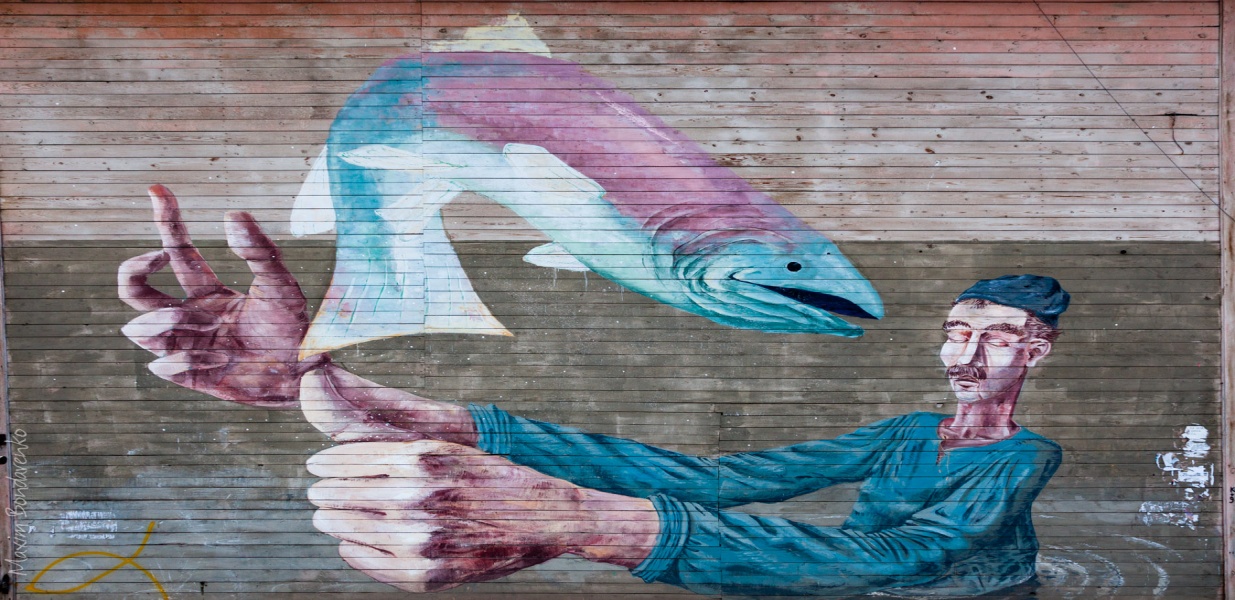 